
Bakonyszentlászló  Kerek templom  Pápateszér  Fenyõfõ  Õsfenyves  Pápalátó-kõ  Alízháza  Hódos-ér völgye  Kopasz-hegy  Porva-Csesznek vá. Cuha-völgy  Erdei iskola  Kõpince-forrás  Zörög-hegy  Kõmosó-völgy  Csesznek  Kenyeri-hegy  Zsidó-rét  Alsó-Cuha-völgy  Ördög-rét Tilos-fenyõ  Bakonyszentlászló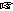  Bakonyszentlászló, Ősfenyves turistaház. Ady E. u. 16-18. - (N47 22.829 E17 48.343)
 7:00-8:00 óra  700 Ft/fõ  46.35 km  940 m  12 óra  MTSZ 88.5 pont  B59/11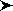 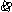 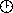 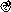 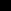 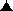 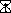 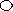 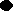 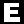 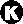 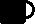 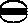 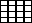 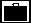 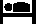 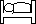 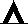 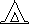 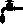 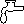 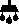 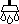 Indulni saját idõ terhére késõbb is lehet, de Pápateszér ep.-t (9,45 km) 10:30-ig, az Õsfenyves ep.-t (15,7km) 12:00-ig el kell érni.
Bakonyszentlászló  Régi fenyõfõi út  Õsfenyves  Pápalátó-kõ  Alízháza  Hódos-ér völgye  Kopasz-hegy  Porva-Csesznek vá.  Cuha-völgy  Erdei iskola  Kõpince-forrás  Zörög-hegy  Kõmosó-völgy  Csesznek  Kenyeri-hegy  Zsidó-rét  Alsó-Cuha-völgy  Ördög-rét  Tilos-fenyõ Bakonyszentlászló Bakonyszentlászló, Ősfenyves turistaház. Ady E. u. 16-18.
 7:00-9:00 óra  700 Ft/fõ  35.25 km  840 m  10 óra  MTSZ 69.5 pont  C44/9Indulás saját idõ terhére 10:00-ig lehetséges.
Bakonyszentlászló  Régi fenyőfői út  Ősfenyves  Pápalátó-kő  Alízháza  Hódos-ér völgye  Kopasz-hegy  Porva-Csesznek vá.  Cuha-völgy  Erdei Iskola  Kőpince-forrás  Alsó-Cuha-völgy  Ördög-rét  Tilos-fenyő  Bakonyszentlászló Bakonyszentlászló, Ősfenyves turistaház. Ady E. u. 16-18.
 7:00-10:00 óra  700 Ft/fõ  25 km  450 m  8 óra  MTSZ 46.5 pont  D29/6,5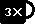 Minden távhoz:
Utolsó rendezés.
Itiner és térkép letölthető. (A túrára fekete-fehérben nyomtatjuk.)
GPS track (gpx) letölthető.
Az útvonalon többször kell a Cuha-patakon átkelni! Az Alsó-Cuha-völgy nehéz terep, -esős időben vagy nagyobb csapadék után- gázlóit csak a helyenként térdig érő vízben, a patakmeder csúszós kövein vagy a csúszós hegyoldalban lehet leküzdeni! A 25km-es távon lehetőség van az Alsó-Cuha-völgy kihagyásával (Pakuts-pihenőnél a sárga kereszt jelzésen a célig) rövidíteni a túrát (a díjazás azonos)!

Kérjük, hogy a fentieket -a Cuha-völgyek gázlóviszonyait- minden induló vegye figyelembe a táv, a túraöltözék és a lábbeli megválasztásánál!

A túra napján általában igen nagy melegre lehet számítani! Lehetőleg mindenki vigyen magával egy-másfél liter folyadékot!
Vízvételi lehetőségek:
25 km: Rajt; Fenyőfő (4,6km) - szódavíz; Porva-Csesznek vá. (13,65km) - büfé; Kőpince-forrás (18,85km) - forrás vagy 250m kitérővel Vinye - Vinye.hu büfé; Ördög-rét (21,8km) - szódavíz; Cél - szódavíz, szörp, mosdó.
35 km: Rajt; Fenyőfő (4,6km) - szódavíz; Porva-Csesznek vá. (13,65km) - büfé; Kőpince-forrás (18,85km) - forrás vagy 250m kitérővel Vinye - Vinye.hu büfé; Kőmosó-völgy (24,45km) - szódavíz; Csesznek (25km) - Vár presszó 100m kitérő, Várvölgy vendéglő 50m kitérő; Ördög-rét (32km) - szódavíz; Cél - szódavíz, szörp, mosdó.
50 km: Rajtban fél literes ásványvíz; Fenyőfő (15,7km) - szódavíz; Porva-Csesznek vá. (24,7km) - büfé; Kőpince-forrás (29,95km) - forrás vagy 250m kitérővel Vinye - Vinye.hu büfé; Kőmosó-völgy (35,55km) - szódavíz; Csesznek (36km) - Vár presszó (100m), Várvölgy vendéglő (50m); Ördög-rét (43,1km) - szódavíz; Cél - szódavíz, szörp, mosdó.

Bakonyszentlászló megközelíthető vasúton Győrből és Veszprémből.
A túra napján vágányzár lesz a Cuha-völgyben, a vágányzári menetrend letölthető.
A rajthely Bakonyszentlászló, felső am.-nél van közvetlenül, a vonatpótló buszok Vinyére menet valószínűleg áthaladnak itt (ha nem, akkor 100m-re a bauxiszállító út és a főút kereszteződésénél), kérésre lehet, hogy megállnak ...
A rajt Bakonyszentlászló vasútállomástól 3.0km-re, Vinye v.m.-tol 2.9km-re található. A rajthoz Bakonyszentlászló vasútállomástól a P négyzet jelzést, majd a főútvonalat Vinye felé kell követni.
Autóbusz (2015-ös menetrend) indul Győrből 6:45-kor (Bakonyszentlászló, autóbusz forduló érk. 7:49), illetve Veszprémből 6:05-kor átszállással Bakonyszentkirály, bejárati útnál (Bakonyszentlászló, autóbusz forduló érk. 07:09). A rajt Bakonyszentlászló, felső autóbusz megállónál közvetlenül,Bakonyszentlászló, autóbusz forduló megállótól 600m-re található, a főútvonalat kell Vinye felé követni. 

Visszafelé, este busz Bakonyszentlászló, Községházától Győrbe 15:00-kor (Bakonyszentkirály, bejárati út átszállással); Bakonyszentlászló, autóbusz fordulótól Győrbe 15:59-kor (Bakonypéterd, autóbusz-váróterem átszállással); 20:09-kor közvetlen járat. Veszprémbe 15:59-kor Veszprémvarsány, étterem átszállással, és 20:09-kor Bakonypéterd, autóbusz-váróterem átszállással lehet eljutni.

A túrára előjelentkezni nem kell, helyszíni nevezés van.
Nevezési díj az összes távon: 700 Ft/fő. Nevezési díj kedvezmény: TTT, MTSZ, MSTSZ: 100 Ft, vonattal érkezõknek 200 Ft.
Nevezési lap letölthető.
Hallássérültek, látássérültek, valamint kísérőik számára a nevezés ingyenes.

Az útvonalon többször kell a Cuha-patakon átkelni! A túra nagyobb része jelzett turistautakon vezet, a jelzés nélküli szakaszokon szalagozás lesz.

Kérünk, hogy saját poharad, bögréd hozd magaddal!
Nevezési lap, itiner, és térképvázlat, GPS-be tölthető útvonal
Térkép: A Bakony turistatérképe - északi rész, A Bakony turistaatlasz és útikönyv (Cartographia 2014), Turistautak.hu, Openstreetmap.hu digitális térkép.


Szállás: A rajt-cél helyszínén: Bakonyszentlászló, Ősfenyves turistaház, korlátozott számban, intézése a fenntartónál egyénileg: Győri Meteor Természetbarát Egyesület, Jáger Sándorné elnök, 06-30-419-7451, meteorgyor@freemail.hu. Sátrazás korlátlanul lehetséges, ~800-1000 Ft/fő/éj.
További szálláslehetőségek Bakonyszentlászlón, Vinyén, Fenyőfőn.

Az Országos Környezetvédelmi és Természetvédelmi Főfelügyelőség Természetvédelmi engedélye,
A Bakonyerdő ZRt. területhasználati engedélye (2015.).Letöltések száma: 3561. Módosítva: 2015.07.23Ez a kiírás a TTT oldalának másolata és a TTT engedélyével készült.A túra kiírása a TTT honlapon: http://www.teljesitmenyturazoktarsasaga.hu/tura?id=6368 Túrabeszámolók